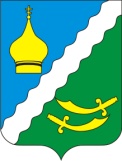 РОССИЙСКАЯ ФЕДЕРАЦИЯРОСТОВСКАЯ ОБЛАСТЬМАТВЕЕВО – КУРГАНСКИЙ РАЙОНМУНИЦИПАЛЬНОЕ ОБРАЗОВАНИЕ«МАТВЕЕВО - КУРГАНСКОЕ СЕЛЬСКОЕ ПОСЕЛЕНИЕ»АДМИНИСТРАЦИЯ МАТВЕЕВО – КУРГАНСКОГО СЕЛЬСКОГО ПОСЕЛЕНИЯРАСПОРЯЖЕНИЕ№  1323.01.2017 г.                                                                           п. Матвеев КурганОб исполнении плана реализации муниципальнойпрограммы Матвеево - Курганского поселения«Обеспечение общественного порядка и противодействие преступности»  за 12месяцев  2016 года.      В соответствии с постановлением Администрации Матвеево - Курганского поселения от 16.09.2013 № 261 «Об утверждении Порядка разработки, реализации и оценки эффективности муниципальных программ Матвеево - Курганского сельского поселения»,  распоряжением Администрации Матвеево - Курганского поселения от 16.09.2013  № 61 «Об утверждении Методических рекомендаций по разработке и реализации муниципальных программ Матвеево - Курганского поселения»,  распоряжением  Администрации Матвеево - Курганского поселения от 03.05.2014  № 25 «Об утверждении плана реализации муниципальной программы Матвеево – Курганского сельского поселения «Обеспечение общественного порядка и противодействие преступности»:        1. Принять к сведению отчёт об исполнении плана реализации муниципальной программы Матвеево - Курганского поселения «Обеспечение общественного порядка и противодействие преступности» за 12 месяцев 2016 года согласно приложению к настоящему распоряжению.       2. Настоящее распоряжение вступает в силу со  дня его подписания.       3. Контроль за  исполнением  оставляю за собой       Глава   Администрации       Матвеево - Курганского          сельского поселения                                            Г.В.ЩетковаПриложение к распоряжению Администрации Матвеево - Курганского сельского поселения                                                                                                                                                                           от  04.10.2023.01.2017. № 13Отчет об исполнении плана  реализации муниципальной программы: «Обеспечение общественного порядка и противодействие преступности»  отчетный период   12 месяцев 2016 г.№ п/пНаименование основного мероприятия,мероприятия целевой программы,контрольного события программыОтветственный 
 исполнитель  
  (заместитель руководителя ОМС/ФИО)Результат реализации мероприятия (краткое описание)Фактическая дата начала   
реализации 
мероприятияФактическая дата окончания
реализации  
мероприятия, 
наступления  
контрольного 
событияРасходы  бюджета поселения на реализацию муниципальной      
программы, тыс. руб.Расходы  бюджета поселения на реализацию муниципальной      
программы, тыс. руб.Заключено   
контрактов на отчетную дату, тыс. руб.   
<1>№ п/пНаименование основного мероприятия,мероприятия целевой программы,контрольного события программыОтветственный 
 исполнитель  
  (заместитель руководителя ОМС/ФИО)Результат реализации мероприятия (краткое описание)Фактическая дата начала   
реализации 
мероприятияФактическая дата окончания
реализации  
мероприятия, 
наступления  
контрольного 
событияпредусмотреномуниципальной программойфакт на отчетную дату <1>Заключено   
контрактов на отчетную дату, тыс. руб.   
<1>1223456781Подпрограмма 1   «Укрепление общественного порядка и противодействие преступности в Матвеево - Курганском сельском поселении »Подпрограмма 1   «Укрепление общественного порядка и противодействие преступности в Матвеево - Курганском сельском поселении »Подпрограмма 1   «Укрепление общественного порядка и противодействие преступности в Матвеево - Курганском сельском поселении »Подпрограмма 1   «Укрепление общественного порядка и противодействие преступности в Матвеево - Курганском сельском поселении »Подпрограмма 1   «Укрепление общественного порядка и противодействие преступности в Матвеево - Курганском сельском поселении »Подпрограмма 1   «Укрепление общественного порядка и противодействие преступности в Матвеево - Курганском сельском поселении »Подпрограмма 1   «Укрепление общественного порядка и противодействие преступности в Матвеево - Курганском сельском поселении »Подпрограмма 1   «Укрепление общественного порядка и противодействие преступности в Матвеево - Курганском сельском поселении ».1.1  Организация  исполнения законодательства в части раннего выявления несовершеннолетних, склонных к злоупотреблению наркотиками, алкоголем, организации индивидуальной профилактической работы с несовершеннолетними «группы риска»Инспектор по вопросам мобилизационной подготовки, пожарной безопасности, ГО и ЧС администрации Матвеев – Курганского  сельского поселенияНейтрализация, предупреждение и устранение всех существующих и возможных препятствий и угроз безопасности в период подготовки и проведения указанных мероприятий. Защита жизни, и здоровья участников и гостей мероприятий.ХХ1.2  Осуществление информационно-пропагандистской деятельности, направленной на профилактику правонарушений и пропаганду здорового образа жизни (изготовление буклетов, информационных листков)Инспектор по вопросам мобилизационной подготовки, пожарной безопасности, ГО и ЧС администрации Матвеев – Курганского  сельского поселенияВесь периодВесь период--1.3  Участие специалистов поселения в проведении районных семинаров и мероприятиях, направленных на профилактику правонарушенийИнспектор по вопросам мобилизационной подготовки, пожарной безопасности, ГО и ЧС администрации Матвеев – Курганского  сельского поселенияХХ1.4Ведение банка семей, находящихся в социально-опасном положенииИнспектор по вопросам мобилизационной подготовки, пожарной безопасности, ГО и ЧС администрации Матвеев – Курганского  сельского поселенияХХ1.5Организация и проведение мероприятий, направленных на формирование духовно-нравственных ценностей, правовое, патриотическое воспитаниеИнспектор по вопросам мобилизационной подготовки, пожарной безопасности, ГО и ЧС администрации Матвеев – Курганского  сельского поселенияХХ1.6Проведение информационно-пропагандистской работы антиалкогольной и антинаркотической направленности  среди населения поселенияОказание содействия органам полиции в обеспечении охраны общественного порядка, проведении рейдов, направленных на предупре-е правонаруш-й.ХХ1.7Проведение адресных совместных обходов мест проживания неблагополучных семей, проведение разъяснительных бесед о соблюдении требований пожарной безопасностиХХ1.8Организация рабочих мест для трудоустройства подростков в возрасте от 14 до 18 лет в период каникул, в свободное от учебы время совместно с Центром Занятости района01.05.16-31.12.1631,931819,57Дог.1 01.05.162            «Профилактика правонарушений по предупреждению террористических актов»2            «Профилактика правонарушений по предупреждению террористических актов»2            «Профилактика правонарушений по предупреждению террористических актов»2            «Профилактика правонарушений по предупреждению террористических актов»2            «Профилактика правонарушений по предупреждению террористических актов»2            «Профилактика правонарушений по предупреждению террористических актов»2            «Профилактика правонарушений по предупреждению террористических актов»2            «Профилактика правонарушений по предупреждению террористических актов»2.1Организация и проведение бесед в учреждениях культуры, образовательных учреждениях с приглашением работников правоохранительных органов для предотвращения конфликтов на межнациональной и межрелигиозной почве.Инспектор по вопросам мобилизационной подготовки, пожарной безопасности, ГО и ЧС администрации Матвеев – Курганского  сельского поселенияИнспектор по вопросам мобилизационной подготовки, пожарной безопасности, ГО и ЧС администрации Матвеев – Курганского  сельского поселенияНейтрализация, предупреждение и устранение всех существующих и возможных препятствий и угроз безопасности в период подготовки и проведения указанных мероприятий. Защита жизни, и здоровья участников и гостей мероприятий.весь периодХХ2.2Организация профилактической работы по антитеррористической защищенности граждан по месту жительстваИнспектор по вопросам мобилизационной подготовки, пожарной безопасности, ГО и ЧС администрации Матвеев – Курганского  сельского поселенияИнспектор по вопросам мобилизационной подготовки, пожарной безопасности, ГО и ЧС администрации Матвеев – Курганского  сельского поселенияОбеспечениеоткрытости и публичности  деятельности  Администрации в сфере профилактики противодействия коррупцииПовышение уровня нетерпимости к коррупционному поведениюАнтитеррористическая и антиэкстремистская пропаганда среди населенияХХ2.3Организация информирования населения о действиях при угрозе возникновения террористических актов в местах массового пребывания гражданИнспектор по вопросам мобилизационной подготовки, пожарной безопасности, ГО и ЧС администрации Матвеев – Курганского  сельского поселенияИнспектор по вопросам мобилизационной подготовки, пожарной безопасности, ГО и ЧС администрации Матвеев – Курганского  сельского поселенияОбеспечениеоткрытости и публичности  деятельности  Администрации в сфере профилактики противодействия коррупцииПовышение уровня нетерпимости к коррупционному поведениюАнтитеррористическая и антиэкстремистская пропаганда среди населенияхх2.3Организация информирования населения о действиях при угрозе возникновения террористических актов в местах массового пребывания гражданИнспектор по вопросам мобилизационной подготовки, пожарной безопасности, ГО и ЧС администрации Матвеев – Курганского  сельского поселенияИнспектор по вопросам мобилизационной подготовки, пожарной безопасности, ГО и ЧС администрации Матвеев – Курганского  сельского поселенияОбеспечениеоткрытости и публичности  деятельности  Администрации в сфере профилактики противодействия коррупцииПовышение уровня нетерпимости к коррупционному поведениюАнтитеррористическая и антиэкстремистская пропаганда среди населения3          «Профилактика правонарушений в общественных местах и на улице  »3          «Профилактика правонарушений в общественных местах и на улице  »3          «Профилактика правонарушений в общественных местах и на улице  »3          «Профилактика правонарушений в общественных местах и на улице  »3          «Профилактика правонарушений в общественных местах и на улице  »3          «Профилактика правонарушений в общественных местах и на улице  »3          «Профилактика правонарушений в общественных местах и на улице  »3          «Профилактика правонарушений в общественных местах и на улице  »3.1.Обеспечение организации общественного порядка при проведении общественно-массовых мероприятий на территории поселенияИнспектор по вопросам мобилизационной подготовки, пожарной безопасности, ГО и ЧС администрации Матвеев – Курганского  сельского поселенияОказание содействия органам полиции в обеспечении охраны общественного порядка, проведении рейдов, направленных на предупреждение правонарушенийХХ3.2Организация добровольных народных дружин и обеспечение их деятельностиИнспектор по вопросам мобилизационной подготовки, пожарной безопасности, ГО и ЧС администрации Матвеев – Курганского  сельского поселенияОказание содействия органам полиции в обеспечении охраны общественного порядка, проведении рейдов, направленных на предупреждение правонарушений18,116100,0Дог.№1 01.01.2016-31.12.20163.3Проведение рейдов с целью выявления фактов пребывания несовершеннолетних в общественных местах без сопровождения взрослых в ночное времяИнспектор по вопросам мобилизационной подготовки, пожарной безопасности, ГО и ЧС администрации Матвеев – Курганского  сельского поселенияОказание содействия органам полиции в обеспечении охраны общественного порядка, проведении рейдов, направленных на предупреждение правонарушенийХХ4. Информационное обеспечение4. Информационное обеспечение4. Информационное обеспечение4. Информационное обеспечение4. Информационное обеспечение4. Информационное обеспечение4. Информационное обеспечение4. Информационное обеспечение4. Информационное обеспечение4.1Обеспечение организации общественного порядка при проведении общественно-массовых мероприятий на территории поселенияИнспектор по вопросам мобилизационной подготовки, пожарной безопасности, ГО и ЧС администрации Матвеев – Курганского  сельского поселенияХХ4.2Выпуск и распространение среди населения листовок с информацией о предусмотренных действующим законодательством обязанностях родителейИнспектор по вопросам мобилизационной подготовки, пожарной безопасности, ГО и ЧС администрации Матвеев – Курганского  сельского поселенияХХПодпрограмма № 2Противодействие терроризму и экстремизмуПодпрограмма № 2Противодействие терроризму и экстремизмуПодпрограмма № 2Противодействие терроризму и экстремизмуПодпрограмма № 2Противодействие терроризму и экстремизмуПодпрограмма № 2Противодействие терроризму и экстремизмуПодпрограмма № 2Противодействие терроризму и экстремизмуПодпрограмма № 2Противодействие терроризму и экстремизмуПодпрограмма № 2Противодействие терроризму и экстремизму1.1.Информирование  населения способам защиты и действиям при возникновении антитеррористической угрозы    АдминистрацияпоселенияАнтитеррористическая и антиэкстремистская пропаганда среди населения--1.2Осуществление через     информационные стенды  и сайт  Администрации Матвеево - Курганского сельского поселения с целью предупреждения антитеррористических и экстремистских проявлений    Администрация поселенияАнтитеррористическая и антиэкстремистская пропаганда среди населенияХХ1.3Обеспечение пропаганды   знаний в области защиты населения от чрезвычайных  ситуаций при обнаружении подозрительных предметов, взрывных устройств: - изготовление и распространение информационных листов,  памяток          АдминистрацияпоселенияАнтитеррористическая и антиэкстремистская пропаганда среди населения--1.4Обеспечение антитеррористической безопасности граждан в период подготовки и проведения выборных кампаний, праздничных, культурных, спортивных мероприятий с массовым участием населенияАдминистрация сельского поселения.ДНДВ период выборных компанийХХ1.5В целях недопущения экстремистских проявлений и террористических актов в период подготовки и проведения выборных кампаний осуществлять мероприятия по предупреждению действий экстремистской направленности общественными организациями и движениями, Администрация сельского поселения,ДНДХХ2. Профилактические мероприятия.2. Профилактические мероприятия.2. Профилактические мероприятия.2. Профилактические мероприятия.2. Профилактические мероприятия.2. Профилактические мероприятия.2. Профилактические мероприятия.2. Профилактические мероприятия.2.1Профилактика экстремистской деятельности в молодежной среде путем проведения информационно-профилактической работыМБОУ СОШ поселенияАнтитеррористическая и антиэкстремистская пропаганда среди населенияВесь периодХХПодпрограмма №3Противодействие коррупции.Подпрограмма №3Противодействие коррупции.Подпрограмма №3Противодействие коррупции.Подпрограмма №3Противодействие коррупции.Подпрограмма №3Противодействие коррупции.Подпрограмма №3Противодействие коррупции.Подпрограмма №3Противодействие коррупции.Подпрограмма №3Противодействие коррупции.1. Создание комплексной системы противодействия коррупции1. Создание комплексной системы противодействия коррупции1. Создание комплексной системы противодействия коррупции1. Создание комплексной системы противодействия коррупции1. Создание комплексной системы противодействия коррупции1. Создание комплексной системы противодействия коррупции1. Создание комплексной системы противодействия коррупции1. Создание комплексной системы противодействия коррупции1. Создание комплексной системы противодействия коррупции1.1Обеспечение деятельности комиссии по противодействию коррупции в Матвеево  - Курганском сельском поселенииОбеспечениеоткрытости и публичности  деятельности  Администрации в сфере профилактики противодействия коррупцииПовышение уровня нетерпимости к коррупционному поведениюХХ1.2Регулярное заслушивание специалистов Администрации Матвеево  - Курганского сельского поселения по вопросам организации работы по противодействию коррупцииОбеспечениеоткрытости и публичности  деятельности  Администрации в сфере профилактики противодействия коррупцииПовышение уровня нетерпимости к коррупционному поведениюХХ1.3Создание архива обращений гражданОбеспечениеоткрытости и публичности  деятельности  Администрации в сфере профилактики противодействия коррупцииПовышение уровня нетерпимости к коррупционному поведениюХХ1.4Анализ поступающей информации. Принятие соответствующих мер Обеспечениеоткрытости и публичности  деятельности  Администрации в сфере профилактики противодействия коррупцииПовышение уровня нетерпимости к коррупционному поведениюХХ1.5Изучение представлений, протестов, частных определений, иной информации прокуратуры, судов, иных правоохранительных органов, о причинах и условиях, способствовавших совершению коррупционных правонарушений. Принятие соответствующих мер Обеспечениеоткрытости и публичности  деятельности  Администрации в сфере профилактики противодействия коррупцииПовышение уровня нетерпимости к коррупционному поведениюХХ1.6Обеспечение координации деятельности по обслуживанию информационного ресурса, размещенного на официальном сайте в сети Интернет администрации Матвеево  - Курганского сельского поселения в части рассмотрения обращений граждан по вопросам противодействия коррупцииХХ1.7Разработка, утверждение и корректировка планов противодействия коррупции в органах местного самоуправления Матвеево  - Курганского сельского поселенияХХ2. Совершенствование правового регулирования в сфере противодействия коррупции на территории Матвеево  - Курганского сельского поселения2. Совершенствование правового регулирования в сфере противодействия коррупции на территории Матвеево  - Курганского сельского поселения2. Совершенствование правового регулирования в сфере противодействия коррупции на территории Матвеево  - Курганского сельского поселения2. Совершенствование правового регулирования в сфере противодействия коррупции на территории Матвеево  - Курганского сельского поселения2. Совершенствование правового регулирования в сфере противодействия коррупции на территории Матвеево  - Курганского сельского поселения2. Совершенствование правового регулирования в сфере противодействия коррупции на территории Матвеево  - Курганского сельского поселения2. Совершенствование правового регулирования в сфере противодействия коррупции на территории Матвеево  - Курганского сельского поселения2. Совершенствование правового регулирования в сфере противодействия коррупции на территории Матвеево  - Курганского сельского поселения2.1Подготовка проекта решения Собрания депутатов Матвеево  - Курганского сельского поселения «Об антикоррупционном мониторинге в Матвеево  - Курганском сельском  поселении»ХХ3. Решение вопросов кадровой политики3. Решение вопросов кадровой политики3. Решение вопросов кадровой политики3. Решение вопросов кадровой политики3. Решение вопросов кадровой политики3. Решение вопросов кадровой политики3. Решение вопросов кадровой политики3. Решение вопросов кадровой политики3.1.Организация и осуществление контроля за соблюдением муниципальными служащими ограничений и запретов, предусмотренных законодательством о муниципальной службеОбеспечениеоткрытости и публичности  деятельности  Администрации в сфере профилактики противодействия коррупцииПовышение уровня нетерпимости к коррупционному поведениюХХ3.2.Координация работы по проведению функциональной ротации муниципальных служащих на тех направлениях и должностях, где особенно велик риск коррупции, и создание кадрового резерваХХ. Антикоррупционная экспертиза нормативных правовых актов органов местного самоуправления Матвеево  - Курганского сельского поселения и их проектов. Антикоррупционная экспертиза нормативных правовых актов органов местного самоуправления Матвеево  - Курганского сельского поселения и их проектов. Антикоррупционная экспертиза нормативных правовых актов органов местного самоуправления Матвеево  - Курганского сельского поселения и их проектов. Антикоррупционная экспертиза нормативных правовых актов органов местного самоуправления Матвеево  - Курганского сельского поселения и их проектов. Антикоррупционная экспертиза нормативных правовых актов органов местного самоуправления Матвеево  - Курганского сельского поселения и их проектов. Антикоррупционная экспертиза нормативных правовых актов органов местного самоуправления Матвеево  - Курганского сельского поселения и их проектов. Антикоррупционная экспертиза нормативных правовых актов органов местного самоуправления Матвеево  - Курганского сельского поселения и их проектов. Антикоррупционная экспертиза нормативных правовых актов органов местного самоуправления Матвеево  - Курганского сельского поселения и их проектов4.1.Организация проведения антикоррупционной экспертизы нормативных правовых актов органов местного самоуправления Матвеево  - Курганского сельского поселения и их проектовХХ5. Организация проведения мониторингов общественного мнения по вопросам проявления коррупции, и эффективности мер антикоррупционной направленности, осуществляемых органами местного самоуправления Матвеево  - Курганского сельского поселения5. Организация проведения мониторингов общественного мнения по вопросам проявления коррупции, и эффективности мер антикоррупционной направленности, осуществляемых органами местного самоуправления Матвеево  - Курганского сельского поселения5. Организация проведения мониторингов общественного мнения по вопросам проявления коррупции, и эффективности мер антикоррупционной направленности, осуществляемых органами местного самоуправления Матвеево  - Курганского сельского поселения5. Организация проведения мониторингов общественного мнения по вопросам проявления коррупции, и эффективности мер антикоррупционной направленности, осуществляемых органами местного самоуправления Матвеево  - Курганского сельского поселения5. Организация проведения мониторингов общественного мнения по вопросам проявления коррупции, и эффективности мер антикоррупционной направленности, осуществляемых органами местного самоуправления Матвеево  - Курганского сельского поселения5. Организация проведения мониторингов общественного мнения по вопросам проявления коррупции, и эффективности мер антикоррупционной направленности, осуществляемых органами местного самоуправления Матвеево  - Курганского сельского поселения5. Организация проведения мониторингов общественного мнения по вопросам проявления коррупции, и эффективности мер антикоррупционной направленности, осуществляемых органами местного самоуправления Матвеево  - Курганского сельского поселения5. Организация проведения мониторингов общественного мнения по вопросам проявления коррупции, и эффективности мер антикоррупционной направленности, осуществляемых органами местного самоуправления Матвеево  - Курганского сельского поселения5. Организация проведения мониторингов общественного мнения по вопросам проявления коррупции, и эффективности мер антикоррупционной направленности, осуществляемых органами местного самоуправления Матвеево  - Курганского сельского поселения5.1.Проведение мониторингов общественного мнения и обобщение социологических исследований о состоянии коррупции в Матвеево  - Курганском сельском  поселенииХХ5.2.Проведение мониторинга и выявление коррупционных рисков, в том числе причин и условий коррупции в деятельности по размещению муниципальных заказов, устранение выявленных коррупционных рисковХХ5.3.Проведение антикоррупционного мониторинга в Матвеево  - Курганском сельском  поселенииХХ6. Создание условий для снижения правового нигилизма населения, формирование антикоррупционного общественного мнения и нетерпимости к коррупционному поведению6. Создание условий для снижения правового нигилизма населения, формирование антикоррупционного общественного мнения и нетерпимости к коррупционному поведению6. Создание условий для снижения правового нигилизма населения, формирование антикоррупционного общественного мнения и нетерпимости к коррупционному поведению6. Создание условий для снижения правового нигилизма населения, формирование антикоррупционного общественного мнения и нетерпимости к коррупционному поведению6. Создание условий для снижения правового нигилизма населения, формирование антикоррупционного общественного мнения и нетерпимости к коррупционному поведению6. Создание условий для снижения правового нигилизма населения, формирование антикоррупционного общественного мнения и нетерпимости к коррупционному поведению6. Создание условий для снижения правового нигилизма населения, формирование антикоррупционного общественного мнения и нетерпимости к коррупционному поведению6. Создание условий для снижения правового нигилизма населения, формирование антикоррупционного общественного мнения и нетерпимости к коррупционному поведению6. Создание условий для снижения правового нигилизма населения, формирование антикоррупционного общественного мнения и нетерпимости к коррупционному поведению6.1.Опубликование в печатных средствах массовой информации информационно-аналитических материалов о реализации в Матвеево  - Курганском сельском поселении мероприятий по противодействию коррупции--6.2.Изучение  сборника нормативных правовых актов Российской Федерации и Ростовской области по вопросам противодействия коррупцииХХ6.3.Обеспечение постоянного обновления информации по противодействию коррупции на официальном сайте администрации Матвеево  - Курганского сельского поселения в сети ИнтернетХХ7. Противодействие коррупции в сфере предпринимательства7. Противодействие коррупции в сфере предпринимательства7. Противодействие коррупции в сфере предпринимательства7. Противодействие коррупции в сфере предпринимательства7. Противодействие коррупции в сфере предпринимательства7. Противодействие коррупции в сфере предпринимательства7. Противодействие коррупции в сфере предпринимательства7. Противодействие коррупции в сфере предпринимательства7. Противодействие коррупции в сфере предпринимательства7.1.Оказание поддержки субъектам малого и среднего предпринимательства по вопросам преодоления нормативно-правовых, административных и организационных барьеровХХ8. Обеспечение прозрачности деятельности  органов местного самоуправления Матвеево  - Курганского сельского поселения, совершенствование правовой основы в сфере противодействия коррупции8. Обеспечение прозрачности деятельности  органов местного самоуправления Матвеево  - Курганского сельского поселения, совершенствование правовой основы в сфере противодействия коррупции8. Обеспечение прозрачности деятельности  органов местного самоуправления Матвеево  - Курганского сельского поселения, совершенствование правовой основы в сфере противодействия коррупции8. Обеспечение прозрачности деятельности  органов местного самоуправления Матвеево  - Курганского сельского поселения, совершенствование правовой основы в сфере противодействия коррупции8. Обеспечение прозрачности деятельности  органов местного самоуправления Матвеево  - Курганского сельского поселения, совершенствование правовой основы в сфере противодействия коррупции8. Обеспечение прозрачности деятельности  органов местного самоуправления Матвеево  - Курганского сельского поселения, совершенствование правовой основы в сфере противодействия коррупции8. Обеспечение прозрачности деятельности  органов местного самоуправления Матвеево  - Курганского сельского поселения, совершенствование правовой основы в сфере противодействия коррупции8. Обеспечение прозрачности деятельности  органов местного самоуправления Матвеево  - Курганского сельского поселения, совершенствование правовой основы в сфере противодействия коррупции8. Обеспечение прозрачности деятельности  органов местного самоуправления Матвеево  - Курганского сельского поселения, совершенствование правовой основы в сфере противодействия коррупции8.1.Опубликование в средствах массовой информации и на официальном сайте администрации Матвеево  - Курганского сельского поселения в сети Интернет информации о деятельности органов местного самоуправления Матвеево  - Курганского сельского поселения в сфере противодействия коррупцииХХ8.2.Обеспечение возможности размещения физическими и юридическими лицами на официальном сайте администрации Матвеево  - Курганского сельского поселения в сети Интернет информации (жалоб) о ставших им известными фактах коррупцииХХ8.3.Разработка и принятие органами местного самоуправления Матвеево  - Курганского сельского поселения административных регламентов предоставления гражданам и юридическим лицам муниципальных услугХХ8.4.Координация работы по приведению должностных инструкций муниципальных служащих в соответствие с принятыми административными регламентами предоставления гражданам и юридическим лицам муниципальных услугХХПодпрограмма №4Комплексные меры противодействия злоупотреблению наркотиками и их незаконному оборотуПодпрограмма №4Комплексные меры противодействия злоупотреблению наркотиками и их незаконному оборотуПодпрограмма №4Комплексные меры противодействия злоупотреблению наркотиками и их незаконному оборотуПодпрограмма №4Комплексные меры противодействия злоупотреблению наркотиками и их незаконному оборотуПодпрограмма №4Комплексные меры противодействия злоупотреблению наркотиками и их незаконному оборотуПодпрограмма №4Комплексные меры противодействия злоупотреблению наркотиками и их незаконному оборотуПодпрограмма №4Комплексные меры противодействия злоупотреблению наркотиками и их незаконному оборотуПодпрограмма №4Комплексные меры противодействия злоупотреблению наркотиками и их незаконному оборотуПодпрограмма №4Комплексные меры противодействия злоупотреблению наркотиками и их незаконному обороту1.1Проведение мониторинга распространенности наркотиков и злоупотребления наркотиками на территории  Матвеево  - Курганского сельского поселенияМУК Централизованная клубная ХХ1.2Осуществление информационно-пропагандистской деятельности, направленной на профилактику наркомании и пропаганду здорового образа жизни ( изготовление буклетов, информационных листков)Инспектор Матвеево – Курганского с/п  по моб.-1.3Участие специалистов по делам молодежи в проведении районных семинарах и мероприятиях по проблемам наркоманииАдминистрация Матвеево – Курганского с/п  ХХ1.4Организация проведения информационно-пропагандистских, спортивных и культурно-массовыхмероприятий, посвященных международному дню борьбыс наркоманией и незаконному обороту наркотиковМУК «Централизованная клубная система» ХХ2. Противодействие злоупотреблению наркотиками и их незаконному обороту в жилом секторе2. Противодействие злоупотреблению наркотиками и их незаконному обороту в жилом секторе2. Противодействие злоупотреблению наркотиками и их незаконному обороту в жилом секторе2. Противодействие злоупотреблению наркотиками и их незаконному обороту в жилом секторе2. Противодействие злоупотреблению наркотиками и их незаконному обороту в жилом секторе2. Противодействие злоупотреблению наркотиками и их незаконному обороту в жилом секторе2. Противодействие злоупотреблению наркотиками и их незаконному обороту в жилом секторе2. Противодействие злоупотреблению наркотиками и их незаконному обороту в жилом секторе2. Противодействие злоупотреблению наркотиками и их незаконному обороту в жилом секторе2.1Агитационная и разъяснительная работа с населением  о вреденаркомании в ходепроведения сходов граждан иотчетов перед населением спривлечением работниковсистемы здравоохраненияадминистрация с/п.ХХ2.2Обеспечение исполнениятребований законодательстваРоссийской Федерации иРостовской области в частизапрета продажи алкогольныхнапитков и табачных изделийнесовершеннолетним администрация с/п.ХХ3. Противодействие злоупотреблению наркотиками и их незаконному обороту в местах досуга3. Противодействие злоупотреблению наркотиками и их незаконному обороту в местах досуга3. Противодействие злоупотреблению наркотиками и их незаконному обороту в местах досуга3. Противодействие злоупотреблению наркотиками и их незаконному обороту в местах досуга3. Противодействие злоупотреблению наркотиками и их незаконному обороту в местах досуга3. Противодействие злоупотреблению наркотиками и их незаконному обороту в местах досуга3. Противодействие злоупотреблению наркотиками и их незаконному обороту в местах досуга3. Противодействие злоупотреблению наркотиками и их незаконному обороту в местах досуга3. Противодействие злоупотреблению наркотиками и их незаконному обороту в местах досуга3.1Проведение оперативно-профилактическихмероприятий по недопущениюраспространения иупотребления наркотиков вместах массового отдыха.администрация с/пХХ4. Популяризация здорового образа жизни4. Популяризация здорового образа жизни4. Популяризация здорового образа жизни4. Популяризация здорового образа жизни4. Популяризация здорового образа жизни4. Популяризация здорового образа жизни4. Популяризация здорового образа жизни4. Популяризация здорового образа жизни4. Популяризация здорового образа жизни4.1Организация летнего отдыха и оздоровления детей школьноговозраста и учащихся поселенияМУК «Централизованная клубная система» администрация с/пХХ5. Проведение мероприятий обще-профилактической направленности5. Проведение мероприятий обще-профилактической направленности5. Проведение мероприятий обще-профилактической направленности5. Проведение мероприятий обще-профилактической направленности5. Проведение мероприятий обще-профилактической направленности5. Проведение мероприятий обще-профилактической направленности5. Проведение мероприятий обще-профилактической направленности5. Проведение мероприятий обще-профилактической направленности5.1Подготовка и выпуск материалов антинаркотической тематики в печатных средствах массовой информацииАдминистрация  с/п, ХХ5.2Обеспечение исполнения требований законодательства РФ и Ростовской области в части запрета продажи алкогольных напитков и табачных изделий несовершеннолетним.Администрация с/п  ХХ6. Снижение доступности наркотиков в целях незаконного потребления6. Снижение доступности наркотиков в целях незаконного потребления6. Снижение доступности наркотиков в целях незаконного потребления6. Снижение доступности наркотиков в целях незаконного потребления6. Снижение доступности наркотиков в целях незаконного потребления6. Снижение доступности наркотиков в целях незаконного потребления6. Снижение доступности наркотиков в целях незаконного потребления6. Снижение доступности наркотиков в целях незаконного потребления6.1Пресечение незаконного культивирования наркотикосодержащих растенийАдминистрация с/пХХ6.2 Выявление и уничтожение очагов произрастания дикорастущей коноплиАдминистрация сельского поселенияХХВсего52,547919,57